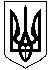 ГАЛИЦИНІВСЬКА СІЛЬСЬКА РАДАВІТОВСЬКОГО  РАЙОНУ МИКОЛАЇВСЬКОЇ ОБЛАСТІР І Ш Е Н Н ЯВід  01 грудня   2020   року  №  2                       ІІ  сесія   УІІІ  скликання     с.  ГалициновеПро затвердження  Положення про постійні комісії Галицинівської сільської ради  Відповідно до статті  47  Закону України  “ Про місцеве самоврядування в Україні ”,  сільська  радаВИРІШИЛАЗатвердити Положення про постійні комісії Галицинівської  сільської  ради     ( додається ).Положення про постійні комісії сільської ради набирає чинності з дня його прийняття та діє на строк повноважень ради.Визнати таким , що втратило чинність рішення І сесії Галицинівської  сільської ради VІІ скликання від 05.01.2017 року №9  “ Про затвердження  Положення про постійні комісії Галицинівської сільської ради ”.                                   Сільський голова                              І.НАЗАРЗАТВЕРДЖЕНО                                                                                                              рішенням  ІІ сесії VІІІ скликання    від 01 грудня  2020 р. № 2ПОЛОЖЕННЯ про постійні комісії Галицинівської сільської радиЗагальні положенняПостійна комісія Галицинівської сільської ради (далі – постійна комісія) є органом ради, що обирається з числа її депутатів/депутаток для вивчення, попереднього розгляду і підготовки питань, які належать до відання ради, здійснення контролю за виконанням рішень ради, контролю за рішеннями виконавчого комітету.Постійна комісія обирається радою на строк її повноважень у складі голови і членів постійної комісії. Всі інші питання структури постійної комісії вирішуються постійною комісією.До складу постійної комісії не можуть бути обрані сільський голова та секретар/секретарка ради.Склад постійної комісії ( голова та члени комісії ) обираються з числа депутатів/депутаток за пропозицією:керівника робочої групи щодо розробки проекту Регламенту Галицинівської сільської ради та Положення про постійні комісії;депутатських груп;депутатів сільської ради, згідно їх заяв.У своїй діяльності постійна комісія ради керується Конституцією України, Законом України “ Про місцеве самоврядування в Україні ”, Законом України “ Про статус депутатів місцевих рад ”, іншими законодавчими актами, рішеннями ради, Регламентом ради та цим Положенням.Перелік і функціональна спрямованість постійних комісій визначаються з урахуванням вимог Закону України “ Про засади державної регуляторної політики у сфері господарської діяльності ” щодо реалізації повноважень ради у здійсненні державної регуляторної політики постійними комісіями відповідної ради. Назва комісії має відображати її функціональну спрямованість.Депутати/депутатки працюють у постійній комісії на громадських засадах.Діяльність постійних комісій   висвітлюється на сайті ради та у ЗМІ. На офіційному веб - сайті має бути забезпечене:розміщення на ньому діючої редакції Положення про постійні комісії, склад членів кожної постійної комісії;плану роботи ради, з зазначенням точних дат проведення чергових засідань, адрес приміщень, відповідальних осіб за проведення засідань комісій;розміщення протоколів, висновків, рекомендацій постійних комісій;завчасне оприлюднення інформації про час, місце та порядок денний засідань постійних комісій;розміщення звітів постійних комісій.Основною формою роботи постійної комісії є засідання.Засідання постійних комісій скликаються перед кожним черговим та позачерговим засіданням Ради ( сесією ), а також по мірі необхідності розгляду інших питань, які не виносяться на розгляд комісії, але не рідше одного разу на місяць і є правомочними, якщо в них бере участь не менш як половина від загального складу комісії.Постійна комісія на своєму організаційному засіданні більшістю голосів від загального складу комісії обирає заступника голови та секретаря за пропозицією голови комісії або інших членів комісії. Всі питання структури комісії вирішуються відповідною комісією.Засідання постійних комісій є відкритими та гласними, жодній особі не може бути відмовлено у праві присутності на її засіданні. Проведення закритих засідань заборонено. Право особи бути присутньою на засіданні постійної комісії може бути обмежено лише у випадку, коли така особа перешкоджає роботі комісії.Член комісії не може бути позбавлений права присутності на засідання постійної комісії. Усі рішення чи дії комісії, головуючого чи інших осіб, спрямовані на позбавлення присутності члена комісії тягнуть за собою відповідальність за перешкоджання у виконані повноважень депутата місцевої ради. У випадку вчинення депутатом протиправних чи аморальних дій засідання комісії може бути закрито за одноголосним рішенням усіх присутніх членів комісії (при цьому голоспорушника не враховується). Про ухвалення такого рішення учі члени комісії, які проголосували за нього, повинні поставити особистий підпис в протоколі засідання.  Як правило, засідання постійної комісії відбуваються у приміщеннях, виділених радою. У разі надходження інформації про можливу присутність значної кількості осіб під час засідання комісії, її голова (особа, яка виконує обов’язки голови комісії на час його відсутності) має звернутися до секретаря/секретарки ради із заявою про надання приміщення, яке забезпечить розміщення осіб, які бажають прийняти участь у засіданні комісії.За вимогою члена комісії розглядуване питання повинне бути винесене на виїзне засідання, яке проводиться за місцем проживанням заявників, учасників суспільних відносин, зацікавлених у рішенні осіб. У випадку надходження вимоги члена комісії про проведення виїзного засідання обговорення цього питання припиняється, а головуючий ставить на обговорення дату, час, місце виїзного засідання та організаційні питання (участь працівників секретаріату, протоколювання засідання, інформування учасників, запрошення мешканців, ЗМІ, тощо). Виїзне засідання повинно бути проведене постійною комісією не раніше 1 дня і не пізніше 7 днів від дня проведення засідання комісії, на якому членом комісії заявлено про ініціювання виїзного засідання. Ініціювання виїзного засідання є правом члена комісії. Комісії можуть проводити виїзні засідання. Про дату, час та місце проведення виїзного засідання голова комісії повідомляє секретаря/секретарку ради не пізніше, ніж за 2 доби до початку засідання.Інформування громадськості про діяльність постійних комісій покладається на секретаря/секретарку ради та голову комісії. На засідання постійних комісій можуть бути  запрошені представники інформаційних агенцій. Про проведення засідання постійних комісій інформування проводиться на офіційному сайті сільської ради або в будь – яких масових інформаційних засобах. Організаційно-матеріальне та технічне забезпечення постійних комісій покладається на секретаря/секретарки ради, якщо не буде прийнято відповідного рішення.Завдання та організація діяльності постійних комісійОсновним завданням постійної комісії є розробка та попередній розгляд проектів рішень, що виносяться на розгляд ради, підготовка висновків з питань, які планується винести на розгляд ради.Діяльність постійної комісії ради здійснюється на основі планів роботи, прийнятих на засіданні постійної комісії, доручень громади, сільського голови або секретаря/секретарки ради.Кожна постійна комісія в своїй діяльності взаємодіє з іншими постійними та тимчасовими комісіями ради, управліннями та відділами виконавчих органів Галицинівської сільської ради, іншими особами, незалежно від організаційно-правової форми та форми власності.Постійні комісії в обов’язковому порядку попередньо розглядають кандидатури осіб, які пропонуються для обрання, затвердження, призначення або погодження Радою, готують висновки з цих питаннь Для забезпечення такої діяльності комісій посадова особа, яка висуває кандидата для обрання, затвердження або погодження Радою, зобов’язана передати проект відповідного рішення та інформацію, що характеризує претендента на обговорення та розгляд комісії не пізніше 10 днів до пленарного засідання сесії. Під час попереднього розгляду кандидатур осіб, які пропонуються для обрання, затвердження, призначення або погодження Радою комісія має право викликати кандидата на засідання комісії для співбесіди, в такому випадку явка на співбесіду кандидата є обов’язковою.       Постійні комісії за дорученням ради або за власною ініціативою попередньо розглядають проекти програм соціально-економічного і культурного розвитку, місцевого бюджету, звіти про виконання програм і бюджету, вивчають і готують питання про стан та розвиток відповідних галузей господарського і соціально-культурного будівництва, інші питання, які вносяться на розгляд ради, виступають на сесіях ради з доповідями і співдоповідями.Постійні комісії за дорученням ради, секретаря/секретарки ради або за власною ініціативою вивчають діяльність підзвітних і підконтрольних раді та виконавчому комітету сільської ради органів, а також питань, віднесених до відання ради, місцевих державних адміністрацій, підприємств, установ та організацій, їх філіалів і відділень незалежно від форм власності та їх посадових осіб, подають за результатами перевірки рекомендації на розгляд їх керівників/керівниць, а в необхідних випадках - на розгляд ради або виконавчого комітету сільської ради; здійснюють контроль за виконанням рішень ради, виконавчого комітету сільської ради. Постійна комісія у питаннях, які належать до її відання, та в порядку, визначеному законом, має право отримувати від керівників/керівниць органів, підприємств, установ, організацій та їх філіалів і відділень, необхідні матеріали і документи.За результатами вивчення і розгляду питань постійні комісії готують висновки і рекомендації. Висновки і рекомендації постійної комісії приймаються більшістю голосів від загального складу комісії і підписуються головою комісії, а в разі його відсутності - заступником голови або секретарем/секретаркою комісії. Протоколи засідань комісії підписуються головою і секретарем/секретаркою комісії. Висновки і рекомендації постійної комісії, протоколи її засідань є відкритими та оприлюднюються і надаються на запит відповідно до Закону України “ Про доступ до публічної інформації ” у спосіб, визначений Регламентом ради.Протокол засідання постійної комісії виготовляється на протязі двох робочих днів від дня проведення засідання комісії. Кожен член комісії має право додати в протокол свою окрему думку, довідкові, письмові матеріали, повний текст свого виступу тощо. Особи, не згідні із редакцією протоколу засідання комісії, мають право подати до нього свої зауваження, які розглядаються на засіданні комісії.Рекомендації постійної комісії підлягають обов’язковому розгляду органами, підприємствами, установами, організаціями, посадовими особами, яким вони адресовані. Про результати розгляду і вжиті заходи повинно бути повідомлено комісію у встановлений нею строк.Постійна комісія для вивчення питань, розробки проектів рішень ради може створювати підготовчі комісії і робочі групи з залученням представників/представницьгромадськості,представників/представнць управлінь та відділів ради, спеціалістів (у тому числі незалежних експертів).Питання, які належать до відання кількох постійних комісій, можуть за ініціативою комісії, а також за дорученням ради, її голови чи секретаря /секретарки розглядатися постійними комісіями спільно. Висновки і рекомендації, прийняті постійними комісіями на їх спільних засіданнях, підписуються головами відповідних постійних комісій.Всі питання, які виносяться на розгляд сесії, попередньо розглядаються профільною постійною комісією.Якщо на час розгляду проекту рішення на пленарному засіданні ради стане відомо, що даний проект рішення не був розглянутий хоча би однією з постійних комісій ради, до відання якої належить відповідне питання, головуючий/головуюча зобов’язаний оголосити про причини такої ситуації, зокрема про відсутність кворуму в комісіях напередодні, відмову комісій розглядати зазначений проект рішення або ж оголосити інші причини, через які питання не було попередньо розглянуте комісією ради. Члени постійної комісії особисто повідомляються про час та місце проведення засідань комісій. Повідомлення надсилається організаційним відділом ради за вказівкою голови постійної комісії на електронну пошту депутата/депутатки або смс-повідомлення. Члени комісії повинні бути сповіщені про засідання комісії не менш як за добу, а у невідкладних випадках – не менш як за 3 години. В повідомленні про засідання постійної комісії, що надсилається на електронну пошту депутата/депутатки, повинен бути зазначений час і місце проведення засідання, порядок денний та необхідні для вивчення питань матеріали для (скановані та електронні документи). Смс-повідомлення про скликання комісії повинно містити лише час і дату засідання постійної комісії. Електронні адреси, на які депутат/депутатка бажає отримувати повідомлення, фіксуються у протоколах засідань постійних комісій та повідомляються головою комісії організаційному відділу радиПорядок денний засідання комісії формується головою комісії за власною ініціативою та на підставі подання пропозицій від членів комісії, секретаря/секретарки ради, голови громади. До порядку денного включаються питання про проекти рішень внесених на сесію, а також звернення громадян та інші питання, що входять до компетенції комісії. При скликанні позачергових засідань постійної комісії забороняється включення до порядку денного питань, які не є предметом позачергового засідання. Постійна комісія розглядає проекти рішень ради за наявності усіх віз, передбачених Регламентом ради. У разі відсутності однієї чи кількох віз постійна комісія приймає рішення про можливість розгляду проекту.При проведенні засідання постійних комісій здійснюється аудіофіксація засідань комісій. Носії із записами засідань передаються на зберігання до секретаря/секретарки ради. Кожен член комісії має право на виступ на засіданні комісії, внесення пропозицій, зауважень. Слово для виступу членів комісії надається головуючим/головуючою в порядку черговості. У випадку виникнення спірної ситуації питання про черговість виступів може бути поставлене на голосування.Після виступу членів комісії слово для виступу може бути надано іншим особам, присутнім на засіданні. Голова громади, секретар/секретарка ради, староста, автори проекту рішення, депутати/депутатки ради, що не входять до складу цієї комісії, присутні на засіданні комісії, мають гарантоване право на виступ. Щодо можливості виступу інших осіб комісії приймає рішення шляхом голосування.Головуючому/головуючій заборонено ставити на голосування питання порядку денного, у випадку якщо присутні не реалізували свого права на виступ, в порядку визначеному вище. Тривалість виступів:для доповіді - 15 хв.для співдоповіді - 10 хв.для участі в обговоренні - 5 хв.заключне слово доповідача/доповідачки - 5 хв.для репліки - 1 хв.Особи, що беруть участь в обговоренні, як правило виступають один раз з обговорюваного питання порядку денного. Право виступу повторно, а також більшої тривалості може бути надано будь-якій особі за процедурним рішення комісії.Член постійної комісії може висловити окрему думку щодо розгляду по суті окремого питання. Про окрему думку депутат/депутатки повідомляє комісію до проведення голосування за певне питання, про що робиться обов’язково робиться відмітка в протоколі засідання комісії.За результатами вивчення і розгляду питань постійні комісії готують висновки і рекомендації та можуть готувати проекти рішень ради. Висновки, рекомендації та проекти рішень постійної комісії приймаються відкритим поіменним голосуванням більшістю голосів від загального складу комісії. Результати голосування вносяться до протоколу засідання.Пропозиції і зауваження, висловлені депутатами/депутатками на засіданні постійної комісії або передані в письмовій формі, розглядаються радою чи за її дорученням іншими постійними комісіями ради або надсилаються на розгляд підзвітним і підконтрольним їй органам та посадовим особам, які зобов'язані розглянути ці пропозиції і зауваження у строки, визначені відповідною комісією. Якщо комісією не визначено строк для розгляду акту постійної комісії, то вважається, що тривалість такого розгляду не може перевищувати 10 днів із дня його отримання адресатом.Член постійної комісії може висловити окрему думку, шляхом повідомлення  про неї до проведення голосування за певне питання порядку денного , про що робиться відмітка в протоколі засідання комісії. Окрема думка повинна бути подана письмово протягом 1 дня з моменту завершення засідання постійної комісії. Окремі думки є невід’ємною частиною протоколу засідання комісії та підлягають оприлюдненню разом із протоколом засідання комісії.   У випадку з’ясування на засіданні комісії під час обговорення питання нових обставин (які не повідомлялись при скликанні засідання комісії), що позбавляють члена комісії можливості прийняти зважене і відповідальне рішення (необхідність вивчення великого обсягу інформації, необхідність перевірки повідомлених доповідачем чи іншими промовцями обставин та фактів, тощо) за вимогою члена комісії прийняття рішення з такого питання повинно бути відкладене на 1 робочий день. Рішення про відкладення розгляду питання приймається більшістю голосів. Рішення комісії ухвалені із порушенням права на відкладення розгляду є недійсними. Головуючий на засіданні комісії несе персональну відповідальність за дотримання прав члена комісії. Перешкоджання у реалізації цього права (зокрема, прийняття рішення всупереч вимозі члена комісії на відкладення розгляду питання) є перешкоджанням в реалізації повноважень депутата місцевої ради, що тягне відповідальність згідно із вимогами чинного законодавства. У випадку неможливості постійної комісії через відсутність кворуму зібратись на своє засідання протягом двох сесій ради поспіль, або більше 4 разів протягом року рада може прийняти рішення про ліквідацію відповідної комісії та передачу її функцій іншим комісіям або про зміну складу комісій.Депутат місцевої ради, який не є членом профільної комісії, а також  голова громади, його заступники, керівники виконавчих органів ради, керівники підприємств, установ та організацій, народні депутати України та їх помічники, помічники-консультанти депутатів місцевих рад мають право дорадчого голосу на засіданні комісії. У випадку прибуття на засідання комісії особи, яка наділена правом дорадчого голосу, головуючий на засіданні зобов’язаний роз’яснити особі її права та порядок його використання. Право дорадчого голосу передбачає, окрім участі в голосуванні, беззаперечне і безумовне право певної особи на виступ тривалістю до 5 хвилин на засіданні перед голосуванням з окремого питання порядку денного. За рішенням комісії тривалість виступу особи може бути збільшена або надано додатковий час. Дана особа має право також проголосувати разом із членами комісії, однак її голос не враховується при встановленні результатів (дорадчий голос), але позиція особи під час голосування заноситься до протоколу засідання постійної комісії. На вимогу особи, яка використала своє право дорадчого голосу, видається засвідчений головою комісії витяг з протоколу в частині обговореного питання, з відображенням виступів усіх присутніх та результатів голосування, в т.ч. дорадчих голосів. Депутати ради мають право на висловлення репліки у випадку згадування імені чи прізвища депутата.Постійні комісії щорічно звітуються перед радою про свою діяльність. Звіт постійної комісії повинен бути поданий на розгляд ради не пізніше 10 лютого року, наступного за звітним. Звітування також відбувається при переобранні голови комісії. До звіту включається інформація про:кількість засідань постійної комісії;кількість розглянутих комісією питань;кількість комісією внесених проектів рішень;кількість рішень ради та виконавчого комітету, що перебували на контролі комісії;кількість висновків та рекомендацій, що були внесені комісією;відвідування засідань комісії її членами.Звіт повинен містити план комісії на наступний період та інформацію про виконання плану за звітний період, що був складовою попереднього звіту комісії. Звіт комісії розглядається на пленарному засіданні ради з доповіддю голови постійної комісії, а в разі його відсутності, представника/представниці постійної комісії. Одночасно із прийняттям до відома звіту постійної комісії, рада вирішує питання про ефективність роботи комісії, голови комісії та дотримання ним вимог Регламенту ради та цього Положення. Також обговорюється питання про виконання своїх обов’язків членами комісії, в тому числі відвідування ними засідань комісій.Під час звітування комісій перед радою обговорюється питання про перешкоди в діяльності ради та заходи їх усунення. Результати обговорення цих питань обов’язково повинні бути включені до рішення ради про прийняття звіту комісії. Звіт комісії та рішення ради про його врахування повинні бути опубліковані у визначений радою спосіб. Якщо під час розгляду питання члену комісії стане відомо про обставини, які можуть свідчити про наявність конфлікту інтересів, він/вона зобов’язаний/на невідкладно повідомити про це комісію. Така заява фіксується у протоколі засідання постійної комісії. Інформація про таку заяву направляється у цей же день головою комісії (або особою, яка виконує його функції) до комісії ради, на яку покладені функції щодо контрою за дотриманням вимог про врегулювання конфлікту інтересів депутатами/депутатками ради.Голова постійної комісіїГолова комісії здійснює безпосереднє керівництво діяльністю комісії та організовує її роботу, у тому числі забезпечує організаційну підготовку її засідань. Голова постійної комісії здійснює планування роботи постійної комісії на півріччя. План роботи комісії затверджується на засіданні постійної комісії, доводиться до відома всіх голів постійних комісій, виконавчого комітету (апарату, виконавчих органів ради) та керівників відповідних структурних підрозділів виконавчого комітету ради (апарату, виконавчих органів ради).Порядок обрання та відкликання голів постійних комісій визначаються Регламентом ради. Голова постійної комісії: скликає і веде засідання комісії;дає доручення членам комісії;представляє комісію у відносинах з іншими органами, об'єднаннями громадян, підприємствами, установами, організаціями, а також громадянами;організує роботу по реалізації висновків і рекомендацій комісії;аналізує результати роботи і вживає заходи щодо підвищення ефективності діяльності комісії;відповідає за підготовку довідок, звітів, інформацій з питань роботи комісії;забезпечує гласність в роботі комісії;у разі відсутності голови постійної комісії або неможливості ним виконувати свої повноваження з інших причин, його функції здійснює особа, визначена комісією при формування структури комісії.Особисту відповідальність за підготовку проектів відповідних документів, що вносяться на розгляд комісії несуть керівники відповідних галузевих підрозділів виконавчого комітету (апарату, виконавчих органів ради) та автори проектів рішень.Перелік та напрямки діяльності постійних комісійПостійна комісія з питань фінансів, бюджету, планування соціально-економічного розвитку, інвестицій та житлово – комунального господарства:готує висновки та рекомендації з питань планування соціально-економічного розвитку, бюджету та фінансів, інвестицій, комунальної власності, комунального господарства, житлової політики;контролює виконання програми соціально-економічного розвитку та рішень ради, а також заходів передбачених іншими програмами та рішеннями ради, з питань планування соціально-економічного розвитку, інвестицій, бюджету та фінансів, комунальної власності, комунального господарства, житлової політики;з метою здійснення депутатського контролю, систематично, але не рідше одного разу в рік вивчає та подає за результатами звіт, який включає висновки та рекомендації, щодо покращення функціонування з підзвітних і підконтрольних раді органів, підприємств, установ та організацій з питань планування соціально-економічного розвитку, бюджету та фінансів, інвестицій, комунальної власності, комунального господарства, житлової політики;попередньо розглядає питання планування соціально-економічного розвитку, інвестицій, бюджету та фінансів перевіряє роботу підприємств, установ та організацій розташованих на території ради, подає за результатами перевірки пропозиції на розгляд керівників/керівниць підприємств, установ і організацій, а в необхідних випадках вносить свої пропозиції на розгляд ради;перед винесенням їх на  розгляд ради погоджує проекти рішень ради з питань бюджету та фінансів, планування соціально-економічного розвитку, інвестицій, комунальної власності, комунального господарства, житлової політики;попередньо розглядає інвестиційні проекти та програми, у тому числі ті, що можуть реалізовуватись за рахунок Державного фонду регіонального розвитку, міжнародних програм, проектів міжнародної технічної допомоги;  бере участь у підготовці проекту місцевого бюджету, контролює процедуру його представлення, розгляду, доопрацювання, внесення змін та доповнень, затвердження;попередньо розглядає та узгоджує відповідні розділи і показники проектів планів соціально-економічного розвитку та бюджету з питань у сфері комунальної власності, житлової політики, комунального господарства, звітів про їх виконання, виносить по них висновки, пропозиції та рекомендації;контролює виконання рішень ради з питань бюджету та фінансів, соціально-економічного розвитку, інвестицій, виконавчими органами та посадовими особами ради, юридичними особами, засновником (співзасновником) або учасником яких є рада;контролює стан експлуатації та утримання об’єктів житлово-комунального господарства незалежно від їх форм власності;перевіряє роботу підприємств, установ та організацій розташованих на території ради з питань комунальної власності, житлової політики, комунального господарства, подає за результатами перевірки пропозиції на розгляд керівників/керівниць підприємств, установ і організацій, а в необхідних випадках вносить свої пропозиції на розгляд ради;готує рекомендації по виявленню резервів і джерел додаткових доходів до місцевого бюджету;попередньо розглядає питання та пропозиції щодо утворення позабюджетних цільових фондів ради, затвердження положень про ці фонди та здійснює контроль за їх використанням; бере участь в розробці проектів рішень, пов’язаних з залученням бюджетних надходжень для реалізації соціально-економічних та культурних програм;вносить на розгляд ради пропозиції щодо встановлення місцевих податків і зборів, розміри їх ставок, надання відповідно до чинного законодавства пільг по місцевих податках і зборах;попередньо вивчає та подає на розгляд ради пропозиції з питань щодо внесення змін до рішень про місцеві бюджети, прийняті Галицинівською сільською радою (у тому числі й попередніх скликань) у відповідність приписам чинного законодавства України;контролює процес міжбюджетних відносин на користь Радирозглядає і погоджує експертні оцінки при приватизації земельних ділянок і об’єктів комунальної власності;один раз на рік заслуховує звіти про діяльність підприємств, установ і організацій, в яких рада є засновником або учасником,  на підставі звітів готує рекомендації і пропозиції щодо затвердження їх діяльності;розглядає та погоджує надання пільг, які спричиняють втрати місцевого бюджету.Постійна комісія з питань земельних відносин та земельного кадастру, природокористування, планування території, охорони довкілля та екологічної безпеки:готує висновки та рекомендації з питань земельних відносин, планування території та земельного кадастру;контролює виконання програми та рішень ради, а також заходів передбачених іншими програмами та рішеннями ради, з питань земельних відносин, планування території, земельного кадастру;з метою здійснення депутатського контролю, систематично, але не рідше одного разу в рік вивчає та подає за результатами звіт, який включає висновки та рекомендації, щодо покращення функціонування з підзвітних і підконтрольних раді органів, підприємств, установ та організацій з питань земельних відносин, земельного кадастру;перед винесенням їх розгляд ради погоджує проекти рішень ради з питань земельних відносин та земельного кадастру, планування території,  зміни цільового призначення земельних ділянок;перевіряє роботу підприємств, установ та організацій розташованих на території Галицинівської сільської ради з питань земельних відносин та земельного кадастру, планування території, подає за результатами перевірки пропозиції на розгляд керівників/керівниць підприємств, установ і організацій, а в необхідних випадках вносить свої пропозиції на розгляд ради;попередньо розглядає відповідні розділи і показники проектів планів соціально-економічного розвитку та бюджету, звітів про їх виконання, вносить по них зауваження і пропозиції;погоджує проекти рішень ради про розроблення проекту землеустрою щодо відведення земельної ділянки, генплану забудови та архітектурно-планувального завдання, оформлення права користування земельною ділянкою, надання дозволу на розроблення проекту землеустрою щодо відведення земельної ділянки без оформлення матеріалів вибору;розглядає і погоджує експертні оцінки при приватизації земельних ділянок;попередньо розглядає проекти рішень про скасування попередніх рішень  Галицинівської сільської ради (у тому числі ради попередніх скликань з питань  земельних відносин, планування території; забезпечує проведення громадської екологічної експертизи, оприлюднення її результатів  і подання їх органам, уповноваженим приймати  рішення щодо  розміщення, проектування та будівництва нових і реконструкції діючих підприємств, споруд та інших об’єктів, пов’язаних із використанням природного середовища;розглядає пропозиції суб’єктів містобудування щодо визначення територій, вибору, приватизації, вилучення (викупу) та надання земель для містобудівних потреб;погоджує визначення та проведення вибору у встановленому законом порядку і надання відповідно до рішень ради землі для містобудівних потреб;контролює виконання Закону України “Про благоустрій населених пунктів ”, Правил благоустрою територій населених пунктів Галицинівської сільської ради, забезпечення чистоти і порядку, інших рішень ради, в тому числі щодо забезпечення населення (жінок і чоловіків) і особового складу територіальних невоєнізованих формувань цивільної оборони засобами радіаційного та хімічного захисту;ініціює перегляд раніше прийнятих, але не виконаних рішень ради та виконавчого комітету з питань надання земельних ділянок у власність чи користування;заслуховує на своїх засіданнях комісії керівників установ та установ та організацій незалежно від форми власності, щодо питання природокористування охорони довкілля та екологічної безпеки;розробляє проекти рішень з питань природокористування та охорони довкілля. Постійна комісія з питань регуляторної політики, інфраструктури, будівництва, соціального партнерства з підприємствами, розвитку підприємства, транспорту:розглядає проекти регуляторних актів щодо їх відповідності вимогам Закону України “ Про засади державної регуляторної політики у сфері господарської діяльності ”, у ході розгляду яких забезпечує підготовку експертного висновку до проектів регуляторних актів, які виносяться на розгляд ради;готує висновки та рекомендації з питань регуляторної політики, інфраструктури, будівництва, соціального партнерства з підприємствами, розвитку підприємства, транспорту та Регламенту Ради;погоджує проекти рішень ради перед винесенням їх на розгляд ради та виконавчого комітету, які готуються службовими та посадовими особами виконавчих органів з питань регуляторної політики, розвитку підприємства, транспорту, будівництва, архітектури, охорони пам’яток;погоджує проекти рішень про надання дозволів на проектування, будівництво, розширення, реконструкцію об’єктів житлово-цивільного, виробничого та іншого призначення, реставрації архітектурних пам’яток;погоджує проекти рішень про створення інженерної та транспортної інфраструктури, щодо розміщення, будівництва і реконструкції житлово-цивільних, виробничих, інженерно-транспортних та інших об’єктів;погоджує розміщення та архітектурне рішення об’єктів благоустрою, монументального і монументально-декоративного мистецтва, зовнішньої реклами, з питання земельних ділянок під будівництво, зміни цільового призначення земельних ділянок;розглядає питання та надає висновки з  питань регуляторної політики, будівництва, архітектури, охорони пам’яток, інфраструктури, експлуатації доріг, пасажирських перевезень населення перевіряє роботу підприємств, установ та організацій розташованих на території Ради та підприємств які проводять свою підприємницьку діяльність  на території Ради. За результатами перевірки подає пропозиції на розгляд керівників підприємств, установ і організацій, а в необхідних випадках вносить пропозиції на розгляд Радиконтролює виконання програми соціально-економічного розвитку та рішень ради, а також заходів передбачених іншими програмами та рішеннями ради, з питань регуляторної політики, будівництва, соціального партнерства з підприємствами, розвитку підприємства, транспорту та Регламенту ради;з метою здійснення депутатського контролю, систематично, але не рідше одного разу в рік вивчає та подає за результатами звіт, який включає висновки та рекомендації, щодо покращення функціонування з підзвітних і підконтрольних раді органів, підприємств, установ та організацій з питань регуляторної політики, інфраструктури, будівництва, соціального партнерства з підприємствами, розвитку підприємства, транспорту;погоджує кошториси підпорядкованих Раді та її виконавчим органам підрозділі, підприємств, установ та організацій з питань регуляторної політики, інфраструктури та розвитку підприємства;погоджує виділення бюджетних коштів на будівництво, реконструкцію та ремонт житла і не житлових приміщень;погоджує питання участі у розробці містобудівних програм, генеральних планів забудов, стан та розвиток містобудування і архітектури, інші питання, які виносяться на розгляд ради;звітує про стан та розвиток відповідних галузей будівництва;готує питання щодо підготовки пропозицій щодо планів і програм будівництва та реконструкції об’єктів комунального господарства та соціально-культурного призначення, житлових будинків, шляхів;погоджує пропозиції до планів і програм будівництва та реконструкції об’єктів на території, розглядає інвестиційні містобудівні програми, пропозиції і бізнес-плани юридичних осіб щодо розвитку окремих територій та будівництва об’єктів архітектури.Постійна комісія з питань соціального захисту населення, охорони здоров’я, материнства та дитинства, дотримання прав людини, законності, боротьби з злочинністю, запобігання корупції, освіти, культури,молоді та спорту:готує висновки та рекомендації з питань освіти, науки, культури, мови, прав національних меншин, прав жінок та чоловіків, прав дітей, інформаційної політики, молоді, спорту та туризму, соціального захисту, охорони здоров’я, материнства та дитинства (далі за текстом – гуманітарних питань);контролює виконання програми та рішень ради, а також заходів передбачених іншими програмами та рішеннями ради, з гуманітарних питань;з метою здійснення депутатського контролю, систематично, але не рідше одного разу в рік вивчає та подає за результатами звіт, який включає висновки та рекомендації, щодо покращення функціонування з підзвітних і підконтрольних раді органів, підприємств, установ та організацій з гуманітарних питань;попередньо розглядає відповідні розділи і показники проектів планів соціально-економічного розвитку та бюджету (у гуманітарній сфері), звітів про їх виконання, вносить по них зауваження і пропозиції;попередньо розглядає питання створення необхідних умов для здобуття неповнолітніми повної загальної середньої освіти, виховання дітей, молоді, розвитку їх здібностей, трудового навчання; попередньо розглядає питання щодо виділення бюджетних коштів та їх розподіл між закладами освіти, культури, туризму, соціального захисту, охорони здоров’я, материнства та дитинства;заслуховує (не менше 1 раз в рік) звіти, заступників Галицинівського сільського голови з гуманітарних питань, начальників управлінь культури, молоді і спорту, відділів та інших структурних підрозділів ради про їх роботу, виконання рішень ради;попередньо розглядає питання  про стан та розвиток охорони здоров’я, оптимізації структури системи охорони здоров’я, проблем соціального захисту населення(жінок і чоловіків, інші питання, які вносяться на розгляд ради;попередньо розглядає питання про стан та розвиток освіти, культури, молоді та спорту, молодіжних проблем, інші питання, які вносяться  на розгляд ради;попередньо розглядає питання взаємодії з громадськими організаціями, створеними для захисту соціально – економічних інтересів громадян;попередньо розглядає питання забезпечення соціальної справедливості у всіх сферах громадського життя, бере участь у розробці програм, що сприяють  роботі творчих спілок, національно-культурних товариств, асоціацій, інших громадських неприбуткових організацій, які діють у гуманітарній сфері;контролює вирішення питань про надання пільг та допомоги, пов’язаних з охороною материнства і дитинства, питань опіки і піклування, питань про надання компенсацій і пільг громадянам, які постраждали внаслідок Чорнобильської катастрофи, інвалідам війни та учасникам бойових дій;готує висновки та рекомендації з питань дотримання прав людини, законності, запобігання корупції, сприяння депутатській діяльності, депутатської етики та Регламенту ради;   перед винесенням їх розгляд ради погоджує проекти рішень ради з питань дотримання прав людини, законності, запобігання корупції, сприяння депутатській діяльності, депутатської етики та Регламенту ради, інших документів, що стосуються порядку роботи ради та її постійних комісій;    систематично, але не рідше одного разу на квартал, готує на розгляд ради довідкові та інші матеріали про роботу депутатів/депутаток в раді та її органах, а також про виконання ними рішень, доручень ради;    здійснює моніторинг дотримання Регламенту ради, положень та інших регламентних документів ради та готує відповідні проекти рішень ради, з метою покращення роботи, притягнення порушників до відповідальності;    залучає представників/представниць правоохоронних органів до спільних напрацювань в охороні громадського порядку, захисті прав громадян;вивчає діяльність правоохоронних органів на території громади, їх посадових осіб, раз на півріччя вносить на розгляд ради інформацію щодо їх діяльності та подає на розгляд ради пропозиції з питань утримання органів правопорядку за рахунок бюджету;опікується питаннями, пов’язаними із врегулюванням конфлікту інтересів (у тому числі здійснює контроль за дотриманням сільським головою, секретарем/секретаркою, депутатами/депутатками ради вимог частини 1 статті 59-1 Закону України “ Про місцеве самоврядування в Україні ” щодо процедур врегулювання конфлікту інтересів), надає сільському голові, секретарю/секретарці та депутатам/депутаткам ради консультації та роз'яснення щодо запобігання та врегулювання конфлікту інтересів, поводження з майном, що може бути неправомірною вигодою та подарунками.Взаємодія постійної комісії з виконавчим комітетом міської радиРекомендації постійної комісії подаються сільському голові в письмовій формі з реєстрацією в загальному відділі. Виконавчий комітет зобов’язаний в десятиденний термін (якщо комісією не буде визначено інший строк виконання) розглянути рекомендації та пропозиції постійної комісії та надати аргументовану відповідь. У випадку відхилення рекомендації постійної комісії виконавчим комітетом вона має право повторно винести рекомендації на їх розгляд. Якщо пропозиція повторно відхилена, комісія може підготувати на розгляд ради проект рішення з порушеного питання.Постійна комісія здійснює контроль за виконанням рішень виконавчого комітету з питань, віднесених до її компетенції.                       Секретар сільської ради                     І. КУКІНА          